新 书 推 荐中文书名：《好莱坞怪胎：90年代的消亡与贝克最后的诱惑》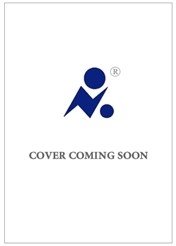 英文书名：HOLLYWOOD FREAKS: The Death of the Nineties and the Last Temptation of Beck 作    者： Abraham Josephine Riesman出 版 社：待定代理公司：Stuart Krichevsky /ANA/Susan Xia页    数：10-12万字出版时间：2024年代理地区：中国大陆、台湾审读资料：电子稿类    型：传记回忆录内容简介：亚伯拉罕在讲述具有文化意义和个性复杂的人物故事方面的技巧和深厚兴趣在本书中再次发挥作用，他揭示了X一代或懒汉一代中最重要的艺术家中的一位是如何创作出卓越的音乐，然后又衰落的。讲述这样一个故事需要知识、同理心和调查技能，这些都是亚伯拉罕所具备的。不知何故，正如亚伯拉罕解释的那样：贝克有着惊人的、恰当的、最终极具破坏性的家庭遗产，但他也是一个自学成才的局外人，他的脆弱性意味着他仍然和我们在一起，尽管多年来他有着更为成熟的创造性产出，这是有道理的，你在书中会了解到这个故事。(贝克也可能在公众中崭露头角，刚刚宣布了夏季巡演。) 《好莱坞怪胎》完美地补充甚至超越了亚伯拉罕自己和其他作家的作品，包括查克·克洛斯特曼（Chuck Klosterman）的《九十年代》（The Nineties），彼得·古尔尼克（Peter Guralnick）的《猫王》（Elvis duology），斯科特·伯格（Scott Berg）的传记集，告诉我们一些关于90年代的明确而不可能的东西，就像希拉·韦勒（Sheila Weller）的《像我们这样的女孩》（Girls Like us）讲述60年代一样，或是莉兹·古德曼（Lizzy Goodman）的《在浴室里见我》一样。作者简介：亚伯拉罕·约瑟芬·里斯曼（Abraham Josephine Riesman）是一位记者和散文家，著有传记《摔跤王：文斯·麦克曼与美国的毁灭》 （Ringmaster : Vince McMahon and the Unmaking of America），它在出版前引起了广泛的热议，包括《出版者周刊》的一篇明星评论，以及《忠实信徒: 斯坦·李的兴衰》（True Believer: The Rise and Fall of Stan Lee）。他是《纽约杂志》及其文化网站Vulture的长期编辑，他的作品也刊登在《华盛顿邮报》、《华尔街日报》、《波士顿环球报》、《VICE》、《新共和国》等杂志上。他与伴侣和他们的猫居住在罗德岛州普罗维登斯。 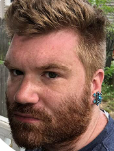 谢谢您的阅读！请将反馈信息发至：夏蕊（Susan Xia）安德鲁·纳伯格联合国际有限公司北京代表处北京市海淀区中关村大街甲59号中国人民大学文化大厦1705室邮编：100872电话：13581679124传真：010-82504200电子邮件：susan@nurnberg.com.cn网址：http://www.nurnberg.com.cn
微博：http://weibo.com/nurnberg豆瓣小站：http://site.douban.com/110577/微信订阅号：ANABJ2002